RETI NAZIONALI DI SCUOLE PER LA DIFFUSIONE DELLE METODOLOGIE DIDATTICHE INNOVATIVE CONL’UTILIZZO DELLE TECNOLOGIE DIGITALI NELL’AMBITO DEL PNSDLIBERATORIA STUDENTI MAGGIORENNI IMMAGINI/VIDEOIl/la sottoscritto/a _______________________________________, nato/a ______________________ il________________, residente in______________________ Via/Piazza __________________________ n. _______, con riferimento alle riprese fotografiche e/o video della propria immagine nonché alle registrazioni audio effettuate dall’Istituto Tecnico Industriale “Guido Donegani” nell’ambito del CORSO RESIDENZIALE SUSTAINABLE FUTURE DEBATE (Diamante 25-27 Ottobre 2021) AUTORIZZAai sensi degli artt. 10 e 320 cod. civ. e degli artt. 96 e 97 legge 22.4.1941, n. 633 e del Regolamento (UE) 2016/649 ("GDPR"), nonché di ogni altra successiva normativa applicabile in materia di protezione dei dati personali, l’Istituto ad acquisire e utilizzare, direttamente o tramite terzi aventi causa, pubblicare e diffondere le immagini/video che lo/la ritraggono nonché le registrazioni audio raccolte durante l’Evento, senza limiti di modalità (ad esempio web – radio - media televisione etc.), tempo e spazio, in Italia e all’estero, con ogni e più ampia facoltà di adattamento/modifica e montaggio che si rendessero necessari/opportuni.Il/la sottoscritto/a, preso atto della pubblicazione/utilizzo delle immagini che lo/la riguardano nelle modalità sopra descritte, dichiara di non avere nulla a che pretendere nei confronti dell’Istituto per i danni al proprio nome e/o immagine che possano derivare da un utilizzo pregiudizievole degli stessi ad opera di terzi. Il diritto di utilizzo delle immagini, fotografie, filmati, registrazioni come sopra specificato, è da intendersi a titolo gratuito con espressa rinuncia ad ogni e qualsivoglia pretesa a riguardo. Data e luogo …………………………                                            In fedeAi sensi degli artt. 10 e 320 cod. civ. e degli artt. 96 e 97 legge 22.4.1941, n. 633 e del Regolamento (UE) 2016/649 ("GDPR"), nonché di ogni altra successiva normativa applicabile in materia di protezione dei dati personali, il/la sottoscritto/a dichiara di essere stato/a informato/a dall’Istituto in merito all’utilizzo dei dati personali sopra indicati ai fini della realizzazione e dell’utilizzo del filmato, immagini, fotografie, registrazioni audio nell’ambito dell’Evento e, pertanto, ne autorizza il trattamento anche per le altre finalità rientranti nell'interesse legittimo dell’Istituto. Conferma, altresì, di essere a conoscenza e di essere stato informato circa i diritti in materia di protezione dei dati personali riconosciuti agli interessati dal GDPR. Titolare del Trattamento dei dati raccolti è l’Istituto Tecnico Industriale “Guido Donegani” – via Tito Minniti, 25 – 88900 Crotone. Per l’esercizio dei diritti in materia di protezione dei dati che le sono riconosciuti può rivolgendosi in ogni momento direttamente al Responsabile del Trattamento scrivendo a krtf02000t@istruzione.it.Data e luogo …………………………………	                                             In fede  ………………………………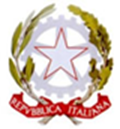 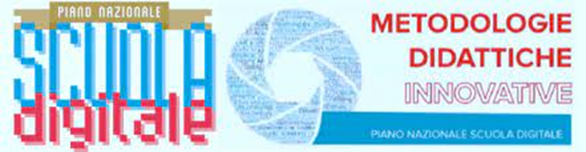 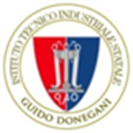 ISTITUTO TECNICO INDUSTRIALE “Guido Donegani” – Crotone